Раскраски о спорте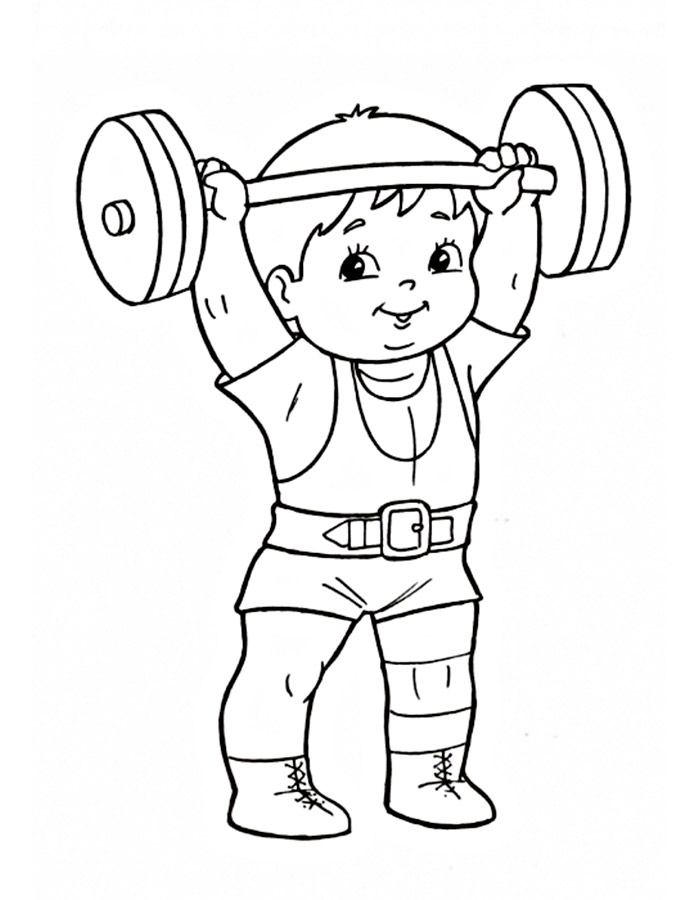 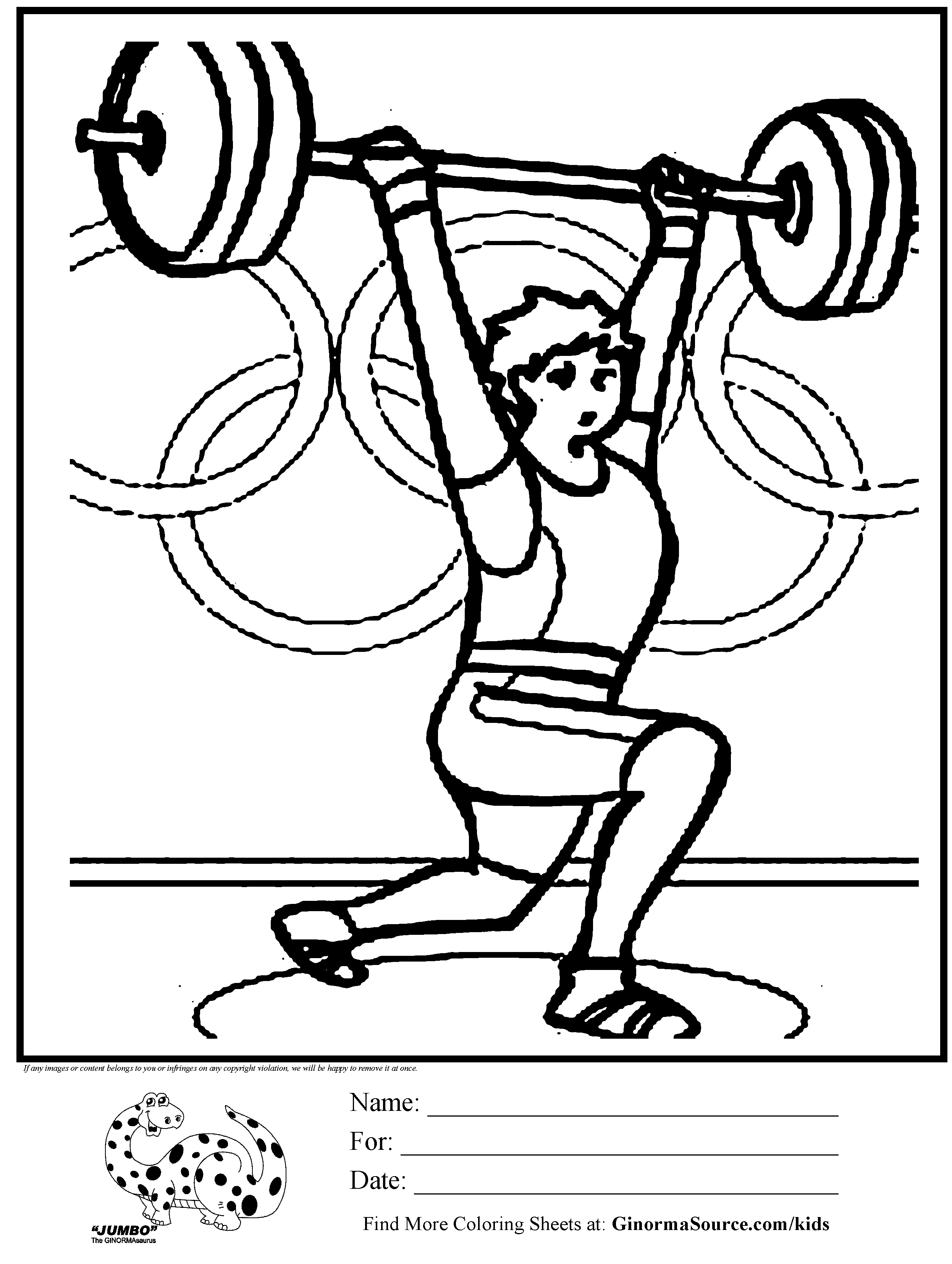 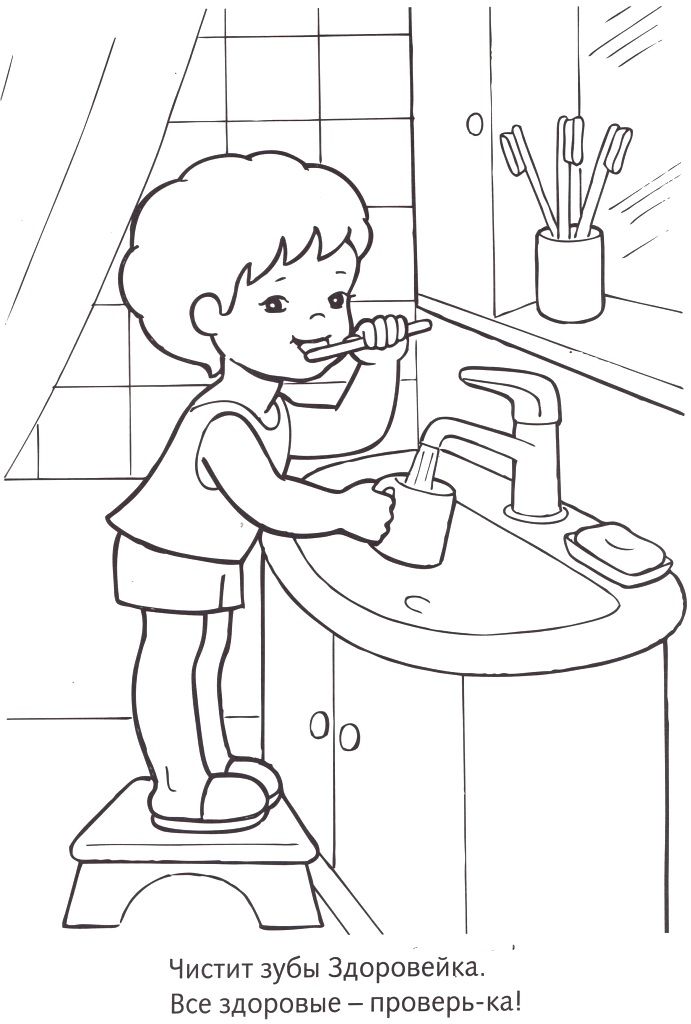 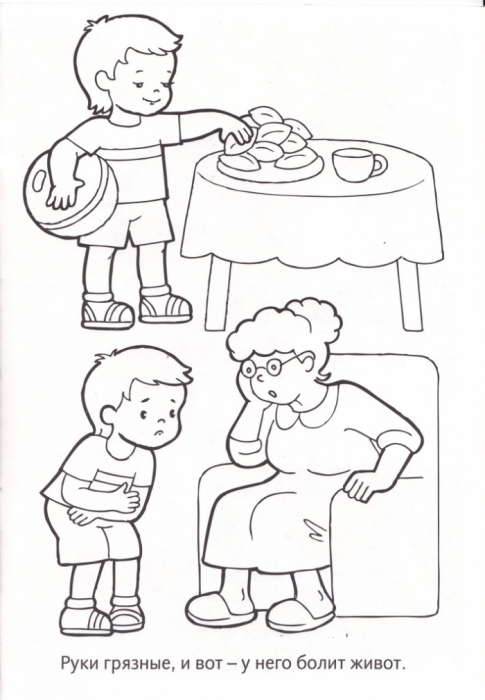 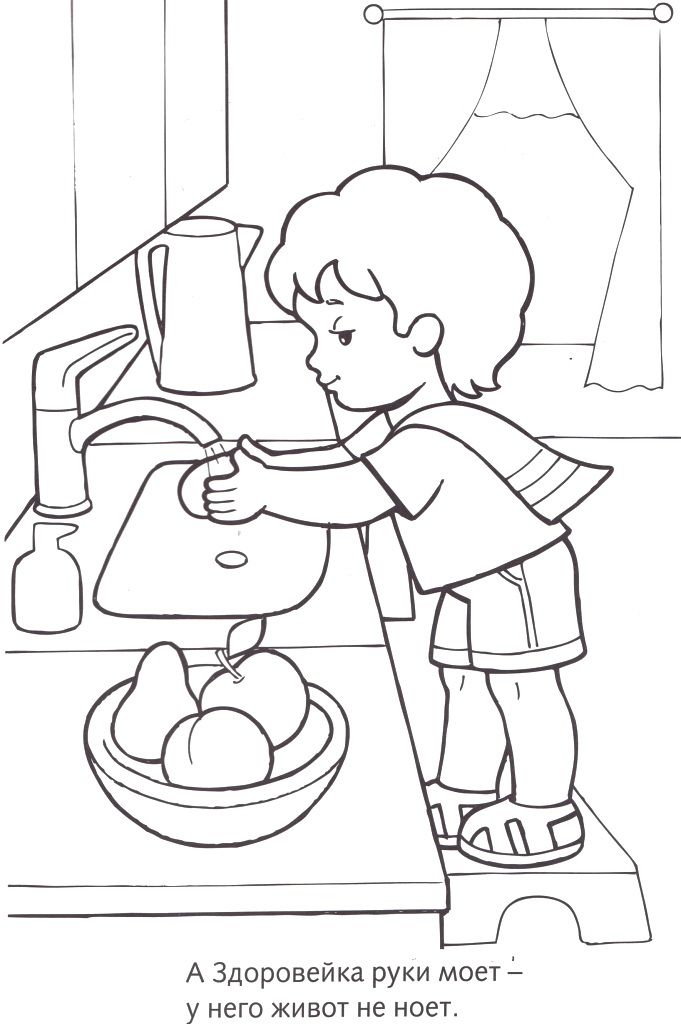 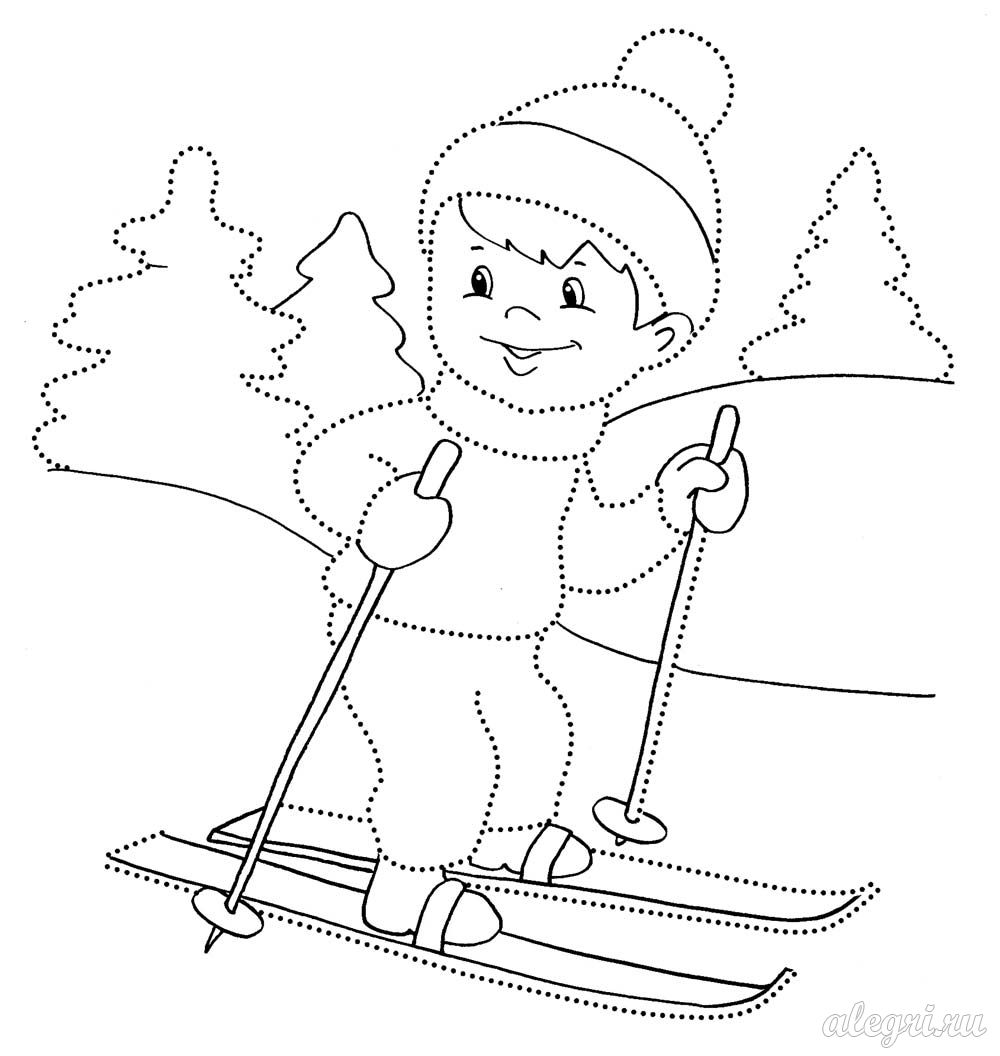 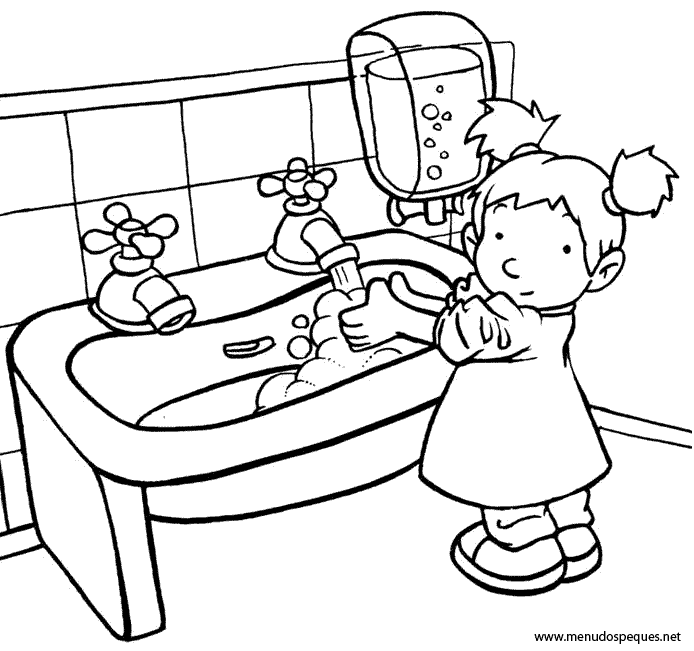 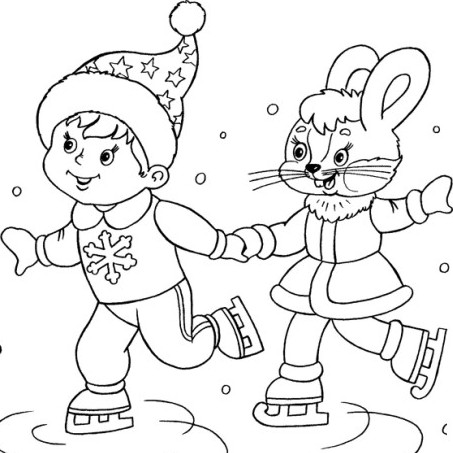 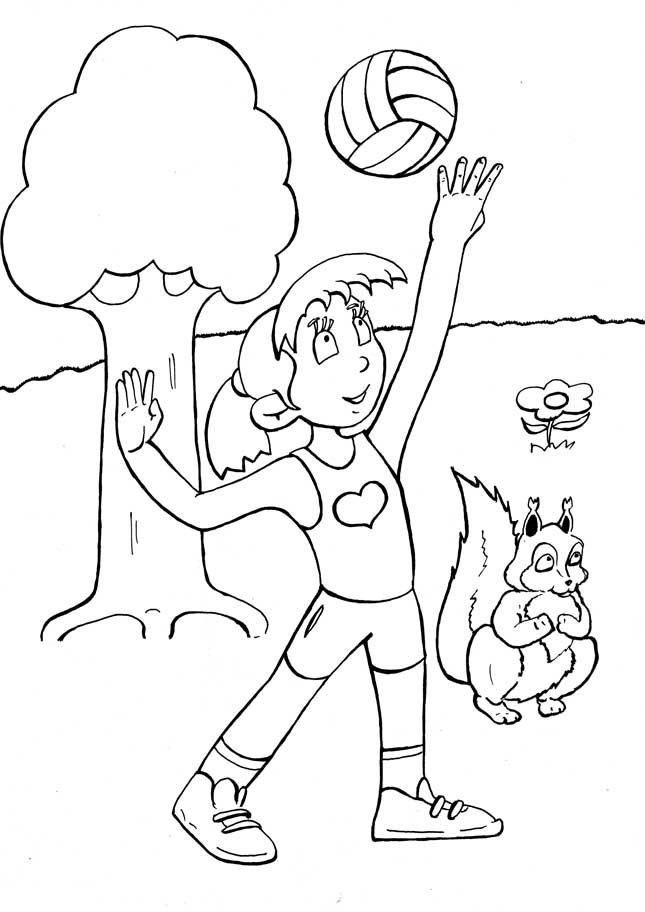 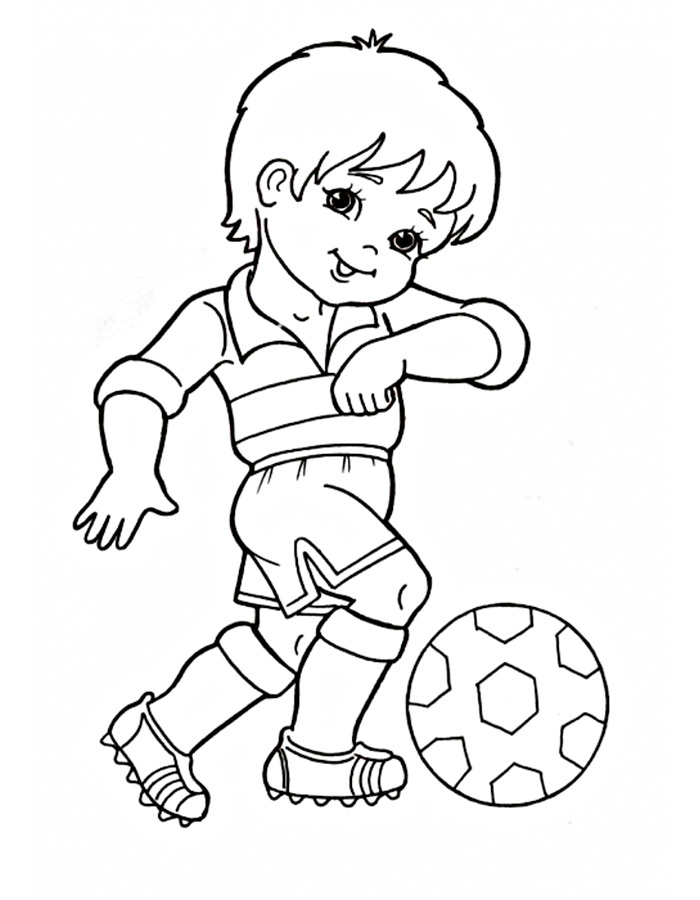 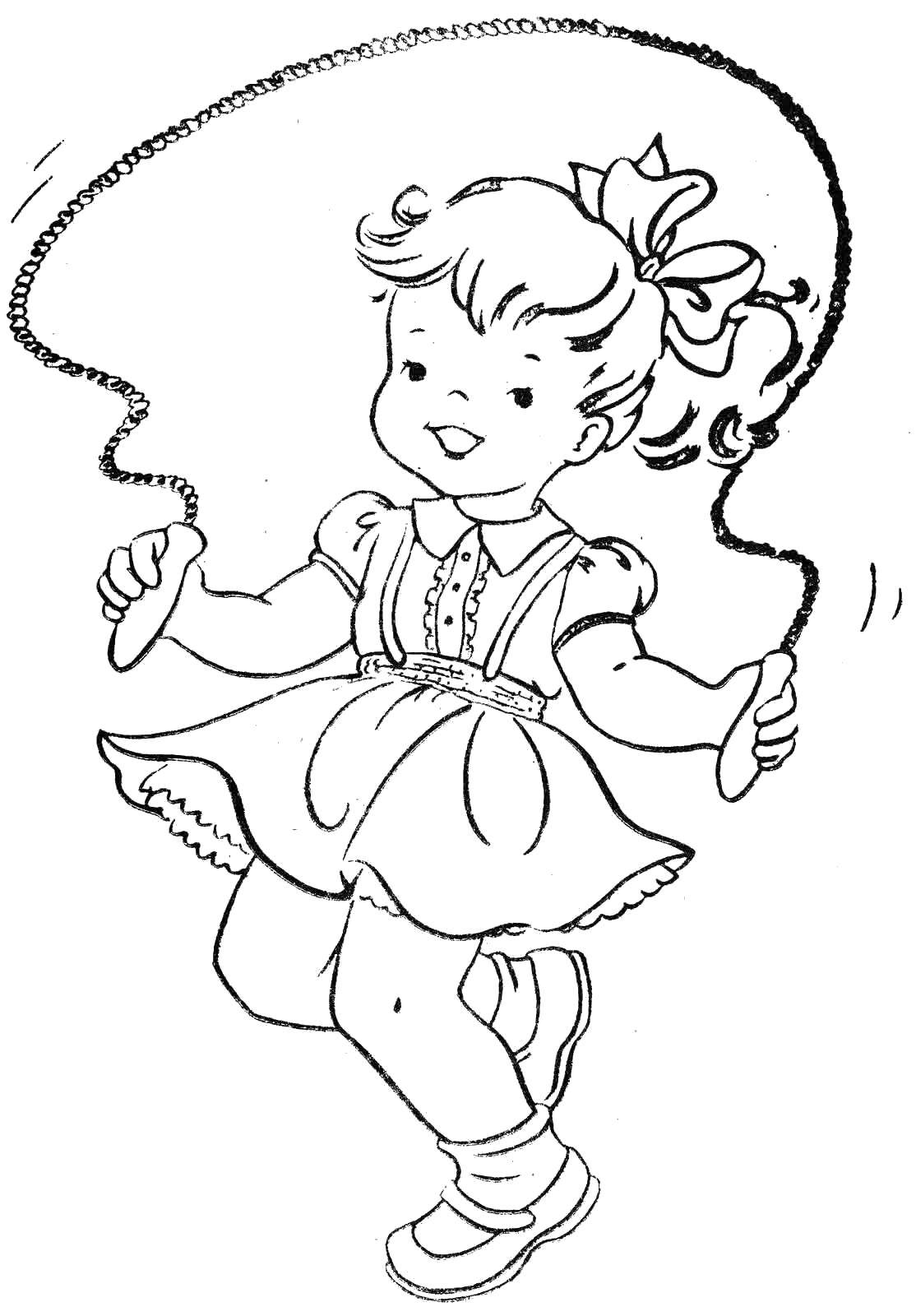 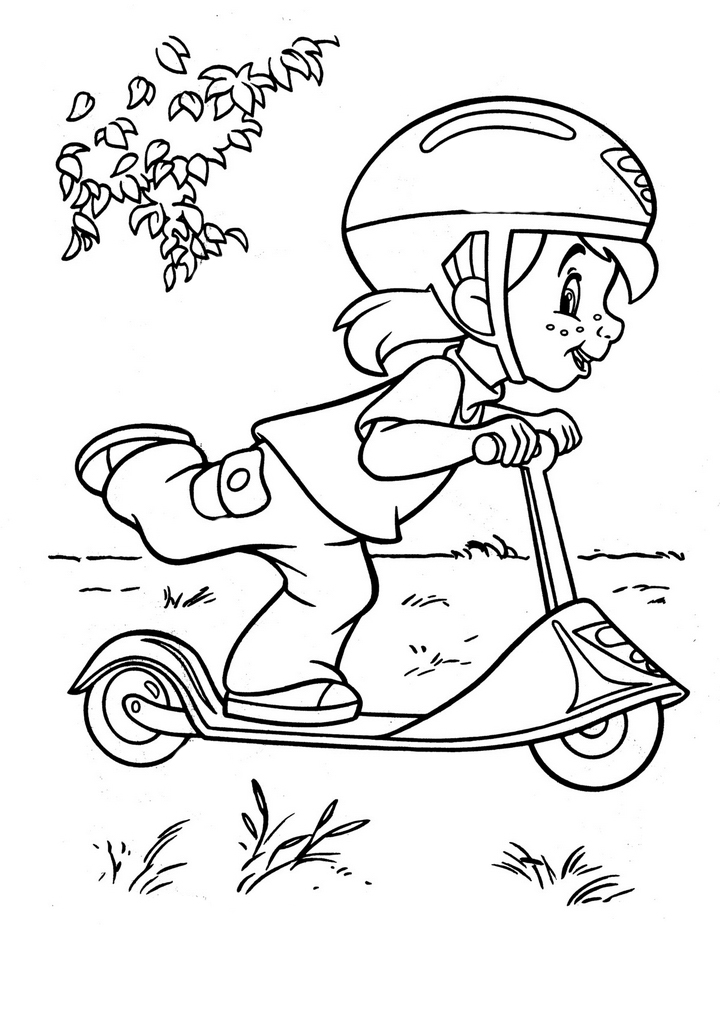 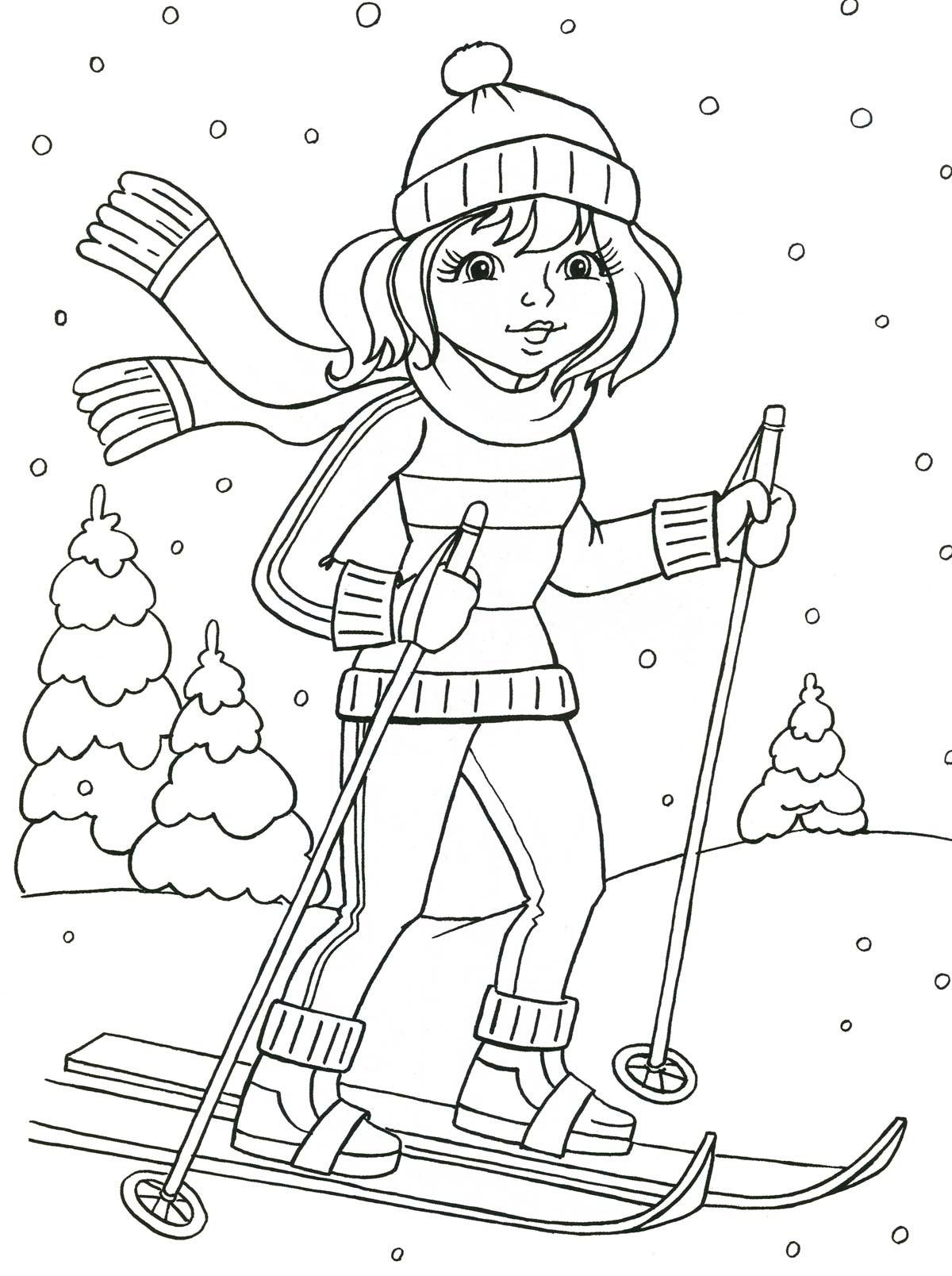 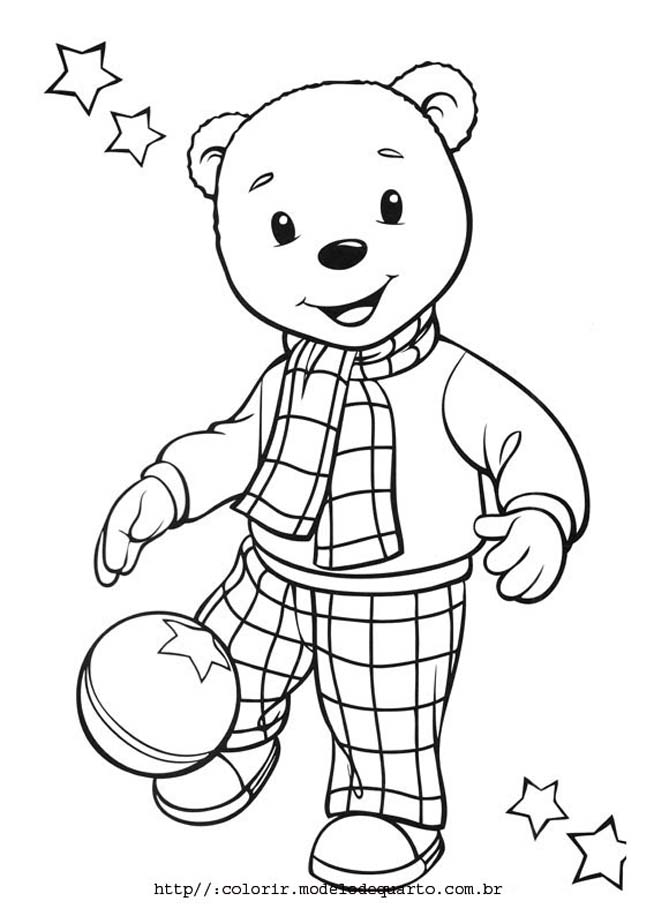 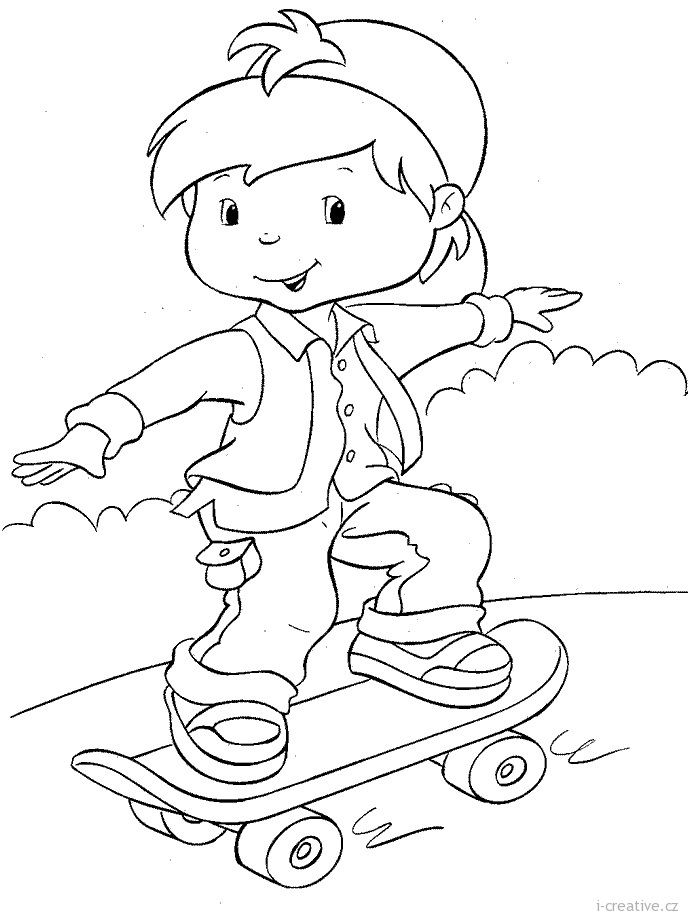 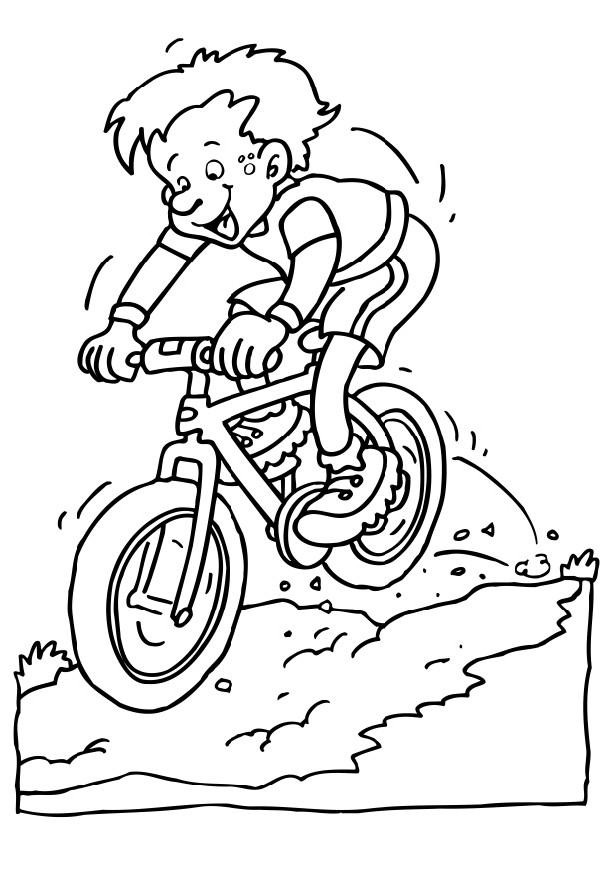 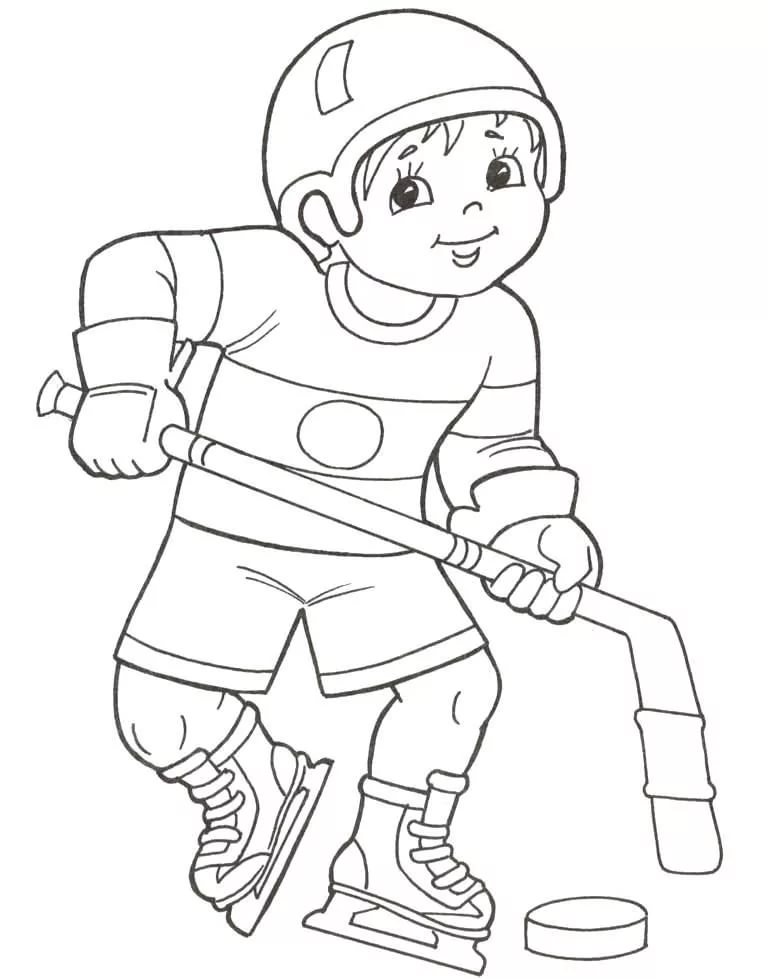 